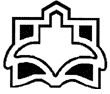 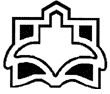 هدف کلی در واقع نشان‌دهنده هدف اصلی آن جلسه تدریس خواهد بود که اصولاً یک هدف کلی نگارش شده و سپس به چند هدف ویژه رفتاری تقسیم می‌شود.اهداف ویژه رفتاری دارای فعل رفتاری، معیار، محتوا و شرایط بوده و در حیطه‌های شناختی، عاطفی و روان حرکتی طراحی می‌شود. این اهداف در تعیین متد و وسایل آموزشی موثر می‌باشند.       حداکثرتعداد غیبت مجاز در کلاس 2 جلسه میباشد.       بعد از 10 دقیقه از شروع کلاس دانشجو اجازه ورود به کلاس ندارد و دو جلسه تاخیر برابر با یک جلسه غیبت محاسبه میشود.تاریخ وزمان جلسههدف کلی جلسهاهداف ويژه رفتاري(براساس سه حيطه اهداف آموزشي: شناختي، عاطفي، روان-حركتي)تعیین رفتار ورودینحوه ارزشیابی آنروش تدریس (عنوان و چگونگی اجرا)وسایل آموزشیشيوه ارزشيابيشيوه ارزشيابيمنابع تدريستاریخ وزمان جلسههدف کلی جلسهاهداف ويژه رفتاري(براساس سه حيطه اهداف آموزشي: شناختي، عاطفي، روان-حركتي)تعیین رفتار ورودینحوه ارزشیابی آنروش تدریس (عنوان و چگونگی اجرا)وسایل آموزشیروشدرصدمنابع تدريس13/11/1400ساعت 10-8دکتر فتح اله زادهآشنایی با قوانین کلاسآشنایی با مبانی پایه فیزیک تشعشع1- ساختمان اتم را بتواند توضیح دهد2-تولید اشعه ایکس و ویژگی های آن  را توضیح دهد3-اجزای دستگاه مولد اشعه ایکس را نام ببرد4-دانشجو بتواند انواع کاربرد های اشعه ایکس را مثال بزندآشنایی بودن دانشجو با انواع میدان های الکتریکی و مغناطیسیارزیابی سطح فراگیران با پرسش شفاهیسخنرانی،پرسش و پاسخ،بارش افکار،فیلم آموزشیویدیو پرژکتور و وایت بردفعالیت کلاسیچهارگزینه ایتشریحی206020کتاب اصول و مبانی رادیولوژی دهان وایت 2019فصل یک20/11/1400ساعت:10-8دکتر فتح اله زادهآشنایی با مبانی پایه فیزیک تشعشع1-فاکتور های کنترول کننده تولید اشعه ایکس را توضیح دهد2-انواع تداخلات اشعه با مواد را نام ببرد3-روش های دوزیمتری نام ببرد و هرکدام را توضیح دهد4-دانشجو بتواند راه حل برای مشکلات حین تهیه تصویر رادیوگرافیک ارائه دهدآشنا بودن دانشجو با خصوصیات ترانسفورمرهاارزیابی سطح فراگیران با پرسش شفاهیسخنرانی،پرسش و پاسخ،بارش افکار،فیلم آموزشیویدیو پرژکتور و وایت بردفعالیت کلاسیچهار گزینه ایتشریحی206020کتاب اصول و مبانی رادیولوژی دهان وایت2019 فصل یک27/11/1400ساعت 10-8دکتر محبی نیاآشنایی با اثرات بیولوژیک اشعه ایکس 1- اثرات قطعی و احتمالی بر سلول ها را توضیح دهد2-تفاوت اثرات قطعی و احتمالی بر بافت ها و ارگان ها را شرح دهد3-اثرات رادیوتراپی بر حفره دهان را توضیح دهدداشجو ساختار DNA را بشناسد ارزیابی سطح فراگیران با پرسش شفاهیسخنرانی،پرسش و پاسخ،تصاویر آموزشیویدئو پروژکتور و وایت بردچهارگزینه ای 100%کتاب اصول و مبانی رادیولوژی دهان وایت 2019فصل 24/12/140ساعت 10-8دکتر محبی نیا آشنایی با ایمنی و حفاظت در برابر اشعه1-منابع اکسپوژر به اشعه را نام ببرد2-راهکارهای کاهش اکسپوژر دندانی توضیح دهد3-راهکارهای حفاظت از پرسنل را توضیح دهددانشجو با فاکتور های کنترول کننده اشعه ایکس آشنا باشدارزیابی سطح فراگیران با پرسش شفاهیسخنرانی،پرسش و پاسخ،تصاویر آموزشیویدئو پروژکتور و وایت بردچهارگزینه ای 100%کتاب اصول و مبانی رادیولوژی دهان وایت 2019فصل 311/12/1400ساعت 10-8دکتر محبی نیاآشنایی با تصویر برداری با فیلم1-ترکیب فیلم اشعه ایکس را نام ببرد2-لایه های فیلم اشعه ایکس داخل دهانی نام ببرد3-ترکیبات محلول های ظهور و ثبوت را نام ببرد4-علل رایج رادیوگرافی های معیوب شرح دهددانشجو با فراین های شیمیایی اکسایش و کاهش آشنا باشدارزیابی سطح فراگیران با پرسش شفاهیسخنرانی،پرسش و پاسخ،تصاویر آموزشیویدئو پروژکتور و وایت بردچهارگزینه ای 100%کتاب اصول و مبانی رادیولوژی دهان وایت 2019فصل 517/1/1401ساعت 10-8دکتر فتح اله زادهآشنایی با تصویربرداری دیجیتال1-انواع گیرنده های تصویر دیجیتال را نام ببرد2-ویژگی های انواع گیرنده دیجیتال را شرح دهد4-ملاحظات بالینی استفاده از گیرنده دیجیتال را شرح دهد5-دانشجو بتواند با استفاده از فیلتر های مختلف تصویر مناسب تهیه کنددانشجو فرق تصویر آنالوگ و دیجیتال را بداندارزیابی سطح فراگیران با پرسش شفاهیسخنرانی،پرسش و پاسخ،تصاویر آموزشی،بارش افکارویدئو پروژکتور و وایت بردفعالیت کلاسیچهارگزینه ایتشریحی206020کتاب اصول و مبانی ادیولوژی دهان وایت 2019 فصل 424/1/00 ساعت 10-8دکتر محبی نیاآشنایی با رادیوگرافی داخل دهانی1-انواع روش های رادیوگرافی داخل دهانی را شرح دهد2-کاربرد های هر کدام از تکنیک های داخلی دهانی را توضیح دهد.دانشجو با آناتومی دندن ها آشنا باشدارزیابی سطح فراگیران با پرسش شفاهیسخنرانی،پرسش و پاسخ،تصاویر آموزشیویدئو پروژکتور و وایت بردچهارگزینه ای 100%کتاب اصول و مبانی رادیولوژی دهان وایت 2019فصل 731/1/00ساعت 10-8دکتر فتح اله زادهآشنایی با ژئومتری تابش و کنترل عفونت1-انواع ویژگی های مرتبط با کیفیت تصویر را توضیح دهید2-تاثیر هر کدام از تکنیک های موازی و نیمساز در کیفیت تصویر را توضیح دهد3- از کاربرد روش های لوکالیزه کردن تصور مثال بزند4-برای کاربرد هر روش کنترول عفونت مثال بزنددانشجو تفاوت ویژگی های اپتیکال و ژئومتریک را بداندارزیابی سطح فراگیران با پرسش و پاسخ ابتدای کلاسسخنرانی،پرسش و پاسخ،تصاویر آموزشیویدئو پروژکتور و وایت بردفعالیت کلاسیچهارگزینه ایتشریحی206020کتاب اصول و مبانی رادیولوژی دهان وایت 2019فصل 6 و 15